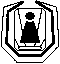 INSTITUT ZA NEONATOLOGIJU, Ul. kralja Milutina br.50Telefoni:  Direktor Instituta         3615-049Pomoćnik direktora         3615-046Fax: 3619-045  -  E-mail: office@neonatologija.rsBroj: 702/11Datum: 08.04.2019.Na osnovu člana 63 stav 1 Zakona o javnim nabavkama (''Sl. glasnik RS'', br. 124/12, 14/15 i 68/15), vrši se izmena konkursne dokumentacije za nabavku dobara – originalnih rezervnih delova, potrošnog materijala i usluga servisiranja aparata za primenu inhalatornog azot oksida, tip NO-A, proizvođača EKU Elektronik, Nemačka, za period od dvanaest meseci, (javna nabavka male vrednosti 9/2019), objavljena na Portalu Uprave za javne nabavke i Internet stranici naručioca 29.03.2019. godine na sledeći način:U konkursnoj dokumentaciji  u  »OPŠTIM USLOVIMA za učešće u postupku javne nabavke male vrednosti  redni broj 9/2019menja se rokovi za intervencije na sledeći način:Umesto:»ROKOVI ZA INTERVENCIJE: rok za odaziv za servisne intervencije: 24 sata.za servisne intervencije manjeg obima za koje se delovi nalaze na lageru: do 3 dana.za servisne intervencije (koji podrazumevaju odvoženje aparata u servis i/ili uvoz delova): do 20 dana.«Upisuje se:»ROKOVI ZA INTERVENCIJE: rok za odaziv za servisne intervencije: 24 sata.za servisne intervencije manjeg obima za koje se delovi nalaze na lageru: do 3 dana.za servisne intervencije (koji podrazumevaju odvoženje aparata u servis i/ili uvoz delova): do 45 dana.«U „Modelu ugovora“ menja se član 3 na sledeći način:Umesto:„Član 3.Ugovorne stranke su saglasne da se usluge koje su predmet ovog ugovora izvršavaju sukcesivno – prema potrebi naručioca.Izvršilac se obavezuje da po nalogu naručioca, odmah, a najkasnije sledećom dinamikom  izvrši naručenu servisnu uslugu, i to:- urgentne intervencije 4 sata,- za servisne intervencije (koje podrazumevaju rad u servisu i/ili uvoz delova)   do 20 dana,ostale intervencije 24 sata.Izvršilac se obavezuje da će pružiti usluge iz člana 1. ovog Ugovora prema dinamici  koju predviđaju pravila o servisu opreme po preporuci proizvođača ili na zahtev naručioca usluga usled defekta opreme, i to:da usluge vrši u okviru propisanih normativa radova  kvalitetno i u dogovorenim rokovima,da garantuje za izvršene radove, prema opšte važećim pravilima garancije,da obezbeđuje originalne rezervne delove i pribor, po specifikacijima naručioca,da na zahtev naručioca izvrši doobuku osoblja za rukovanje opremom,Izvršilac se obavezuje da po izvršenoj usluzi aparat pusti u rad u prisustvu naručioca.“Upisuje se:„Član 3.Ugovorne stranke su saglasne da se usluge koje su predmet ovog ugovora izvršavaju sukcesivno – prema potrebi naručioca.Izvršilac se obavezuje da po nalogu naručioca, odmah, a najkasnije sledećom dinamikom  izvrši naručenu servisnu uslugu, i to:- urgentne intervencije 8 sati,- za servisne intervencije (koje podrazumevaju rad u servisu i/ili uvoz delova)   do 45 dana,ostale intervencije 24 sata.Izvršilac se obavezuje da će pružiti usluge iz člana 1. ovog Ugovora prema dinamici  koju predviđaju pravila o servisu opreme po preporuci proizvođača ili na zahtev naručioca usluga usled defekta opreme, i to:da usluge vrši u okviru propisanih normativa radova  kvalitetno i u dogovorenim rokovima,da garantuje za izvršene radove, prema opšte važećim pravilima garancije,da obezbeđuje originalne rezervne delove i pribor, po specifikacijima naručioca,da na zahtev naručioca izvrši doobuku osoblja za rukovanje opremom,Izvršilac se obavezuje da po izvršenoj usluzi aparat pusti u rad u prisustvu naručioca.“        PREDLOGU  G  O  V  O  R  AZaključen između ugovornih stranaka:1. INSTITUTA  ZA  NEONATOLOGIJU,  Beograd,  Ul.  kralja  Milutina  br. 50 (u daljem tekstu: naručilac usluge), koga zastupa v.d. direktora Prim dr sci. med. Milica Ranković Janevski      i2. »____________________« ________, Ul. __________ br. ___ (u daljem tekstu: izvršilac usluge) koga zastupa direktor _______________.Član 1.Predmet ovog ugovora je nabavka dobara – originalnih rezervnih delova, potrošnog materijala i usluga servisiranja aparata za primenu inhalatornog azot oksida, tip NO-A, proizvođača EKU Elektronik, Nemačka za period od dvanaest meseci, prema ponudi izvršioca br. _____ od      2019. godine (zavedena kod kupca) i prihvaćenoj odlukom direktora naručioca br. ______ od _______.2019.Ponuda izvršioca sa Cenovnikom rezervnih delova čini sastavni deo ovog ugovora.Član 2.	Izvršilac se obavezuje da za račun naručioca servisira i održava opremu:-  Aparat za primenu inhalatornog azot oksida, tip NO-A, proizvođača EKU Elektronik, Nemačka (2 kom.)	Ukupna vrednost predmeta kupoprodaje shodno stavu 1. ovog člana iznosi_________ din., bez PDV-aCena je fiksna do kraja ugovorenog posla, u cenu uračunati troškovi transporta robe, pribavljanja dozvola i saglasnosti, carina, atesti i svih drugih sličnih troškova vezano za isporuku predmeta nabavke. Cene iz Cenovnika su fiksne do kraja ugovorenog perioda. Cena radnog sata fiksna do kraja ugovorenog perioda.Plaćanje po ovom Ugovoru u 2019. godini vršiće se do nivoa sredstava obezbeđenih Finansijskim planom za 2019. godinu, za ove namene. Za obaveze koje po ovom Ugovoru dospevaju u 2020. godini Naručilac će izvršiti plaćanje dobara Dobavljaču, po obezbeđivanju finansijskih sredstava usvajanjem Finansijskog plana za 2020. godinu ili donošenjem Odluke o privremenom finansiranju. U suprotnom Ugovor prestaje da važi bez naknade štete zbog nemogućnosti preuzimanja i plaćanja obaveza od strane Naručioca.Član 3.Ugovorne stranke su saglasne da se usluge koje su predmet ovog ugovora izvršavaju sukcesivno – prema potrebi naručioca.Izvršilac se obavezuje da po nalogu naručioca, odmah, a najkasnije sledećom dinamikom  izvrši naručenu servisnu uslugu, i to:- urgentne intervencije 8 sati,- za servisne intervencije (koje podrazumevaju rad u servisu i/ili uvoz delova)   do 45 dana,ostale intervencije 24 sata.Izvršilac se obavezuje da će pružiti usluge iz člana 1. ovog Ugovora prema dinamici  koju predviđaju pravila o servisu opreme po preporuci proizvođača ili na zahtev naručioca usluga usled defekta opreme, i to:da usluge vrši u okviru propisanih normativa radova  kvalitetno i u dogovorenim rokovima,da garantuje za izvršene radove, prema opšte važećim pravilima garancije,da obezbeđuje originalne rezervne delove i pribor, po specifikacijima naručioca,da na zahtev naručioca izvrši doobuku osoblja za rukovanje opremom,Izvršilac se obavezuje da po izvršenoj usluzi aparat pusti u rad u prisustvu naručioca.Član 4.Izvršilac garantuje da poslove iz člana 2 ovog ugovora obavlja savesno i stručno, u svemu prema tehničkim propisima, standardima i normativima, koji važe za izvršenje poverenih usluga.Izvršilac se obavezuje da će, evidentne nepravilnosti u rukovanju sa opremom, pravovremeno prijavljivati nadležnoj službi naručioca radi zaštite pacijenata, osoblja i same opreme.Ukoliko se na robi koja je predmet ovog Ugovora ustanovi bilo kakav nedostatak ili neispravnost, ili isporuka ne zadovoljava dogovorenu količinu, naručilac je dužan da odmah vrati robu, a izvršilac je dužan da izvrši zamenu reklamirane robe istog dana.Izvršilac se obavezuje da po izvršenoj usluzi aparat pusti u rad u prisustvu naručioca.Član 5.Sredstva finansijskog obezbeđenja koje dostavlja izabrani ponuđač prilikom zaključenja ugovora:- Za dobro izvršenje posla : BLANKO MENICA, potpisana i overena, sa meničnim ovlašćenjem na popunu u visini od 10% od ukupne vrednosti ugovora bez poreza, sa rokom važenja 30 dana dužim od roka važenja ugovora, odnosno ukupnog izvršenja svih ugovorenih obaveza.Predmetna menica za dobro izvršenje posla, aktiviraće se u slučaju da ponuđač ne izvršava ugovorene obaveze u rokovima i na način predviđen ugovorom.Menica za dobro izvršenje posla biće vraćena ponuđaču po isteku roka važenja menice.Uz odgovarajuću menicu izabrani ponuđač je dužan da dostavi i sledeće dokumenta:- menično ovlašćenje- fotokopiju kartona deponovanih potpisa- fotokopiju OP obrasca (obrasca sa navođenjem lica ovlašćenih za zastupanje ponuđača) - fotokopiju overenog zahteva za registraciju menica od strane poslovne banke.Član 6.Izvršilac se obavezuje da za izvršene usluge i ugrađene rezervne delove da garanciju u trajanju od dvanaest meseci od stavljanja aparata u funkciju.Član 7.Naručilac se obavezuje da za izvršenje usluga koje su predmet ugovora izvršiocu plati prema servisnom radnom nalogu i fakturi, i to po iskazanim cenama delova i radnog sata iz ponude izvršioca, uplatom na tekući račun broj ___________________Član 8.Ugovor se zaključuje na određeno vreme, za period od godinu dana.Član 9.Sva eventualna sporna pitanja ugovorne strane rešavaće sporazumno.Ukoliko se spor ne može rešiti sporazumno, ugovorne strane su saglasne, da iste razreše pred nadležnim sudom u Beogradu.Član 10.Ugovor je sačinjen u 4 (četiri) istovetna primerka, od kojih svaka ugovorna strana dobija po 2 (dva) primerka.        I Z V R Š I L A C					         N A R U Č I L A C__________________________				   _______________________                                                                                 Prim dr sci. med.dr Milica Ranković JanevskiMenja se Obrazac broj 1 Obrazac ponude i Obrazac broj 2 Obrazac strukture sene na sledeći način:OBRAZAC  1.-----------------------------------------------  (Naziv ponuđača)Br:__________________________Datum:_______________________ObrazacP O N U D EPREDMET:  Nabavka dobara – originalnih rezervnih delova, potrošnog materijala i usluga servisiranja aparata za primenu inhalatornog azot oksida, tip NO-A, proizvođača EKU Elektronik, Nemačka, za period od dvanaest meseciredni broj 9/2019I PODACI O PONUĐAČUII NAVESTI PODATKE O TOME DA LI SE PONUDA PODNOSI SAMOSTALNO ILI KAO ZAJEDNIČKA PONUDA ILI SA PODIZVOĐAČEM1. Samostalno 2. Sa podizvođačem ______________________________________ ______________________________________ (upisati osnovne podatke o podizvođaču) 3. Kao zajedničku ponudu ______________________________________ ______________________________________ (upisati osnovne podatke o zajedničkim ponuđačima) III ROK VAŽENJA PONUDE IZRAŽEN U BROJU DANA OD DANA OTVARANJA PONUDE JE______DANA (ne može biti kraći od 60 dana)       IV   PODACI O PODIZVOĐAČUNAPOMENE: - Ukoliko će izvršenje nabavke delimično biti povereno većem broju podizvođača/ podisporučioca, obrazac kopirati u dovoljnom broju primeraka. - Obavezno upisati procenat učešća podizvođača/podisporučioca u predmetnoj nabavci i deo predmeta nabavke koji se vrši preko podizvođača/podisporučioca. - Ukoliko ponuđač ne namerava da izvršenje dela predmeta javne nabavke delimično poveri podizvođaču/podisporučioca, ovaj obrazac ne treba popunjavati.                                                                MP	______________________                                                                                       (pečat i potpis ovlašćenog lica ponuđača)       V      PODACI O ČLANU GRUPE PONUĐAČA NAPOMENA: - Obrazac kopirati ukoliko ponudu dostavlja veći broj članova grupe.  - Ukoliko ponudu ne podnosi grupa ponuđača, ovaj obrazac ne treba popunjavati.                                                                     MP	______________________                                                                                       (pečat i potpis ovlašćenog lica ponuđača)VI OBRAZAC PONUDE POPUNITI, OVERITI PEČATOM I POTPISATI, ČIME SE POTVRĐUJE DA SU TAČNI PODACI KOJI SU U ISTOM NAVEDENI.Aparat za primenu inhalatornog azot oksida (serijski broj 123207), tip NO-A, proizvođača EKU Elektronik, Nemačka Spisak rezervnih delova koji se periodično menjaju, prema preporuci proizvođača:                                                            MP	______________________                                                                                       (pečat i potpis ovlašćenog lica ponuđača)Aparat za primenu inhalatornog azot oksida, tip NO-A, proizvođača EKU Elektronik, NemačkaSpisak potrošnog materijala za povezivanje NO-A - respirator:Lista artikala, koji će po potrebi biti naručivani, tokom celog trajanja perioda ugovora i nisu uključeni u procenjenu vrednost nabavke:                                                       MP	______________________                                                                                       (pečat i potpis ovlašćenog lica ponuđača)					                                           OBRAZAC  2.OBRAZAC STRUKTURE CENEJAVNA NABAVKA MALE VREDNOSTI BROJ:  9/2019za nabavku  dobara – originalnih rezervnih delova, potrošnog materijala i usluga servisiranja aparata za primenu inhalatornog azot oksida, tip NO-A, proizvođača EKU Elektronik, Nemačka, za period od dvanaest meseciINSTITUTA ZA NEONATOLOGIJU, BEOGRAD Uputstvo za popunjavanje obrasca strukture cene:U svako od odgovarajućih polja tabele, upisati traženi podataka.          					 M.P.                              										________________________        (potpis ovlašćenog lica) PONUĐAČ(Poslovno ime ili skraćeni naziv iz odgovarajućeg registra) SedišteUlica i brojSedišteMestoSedišteOpštinaLice ovlašćeno za potpisivanje  ugovoraOsoba za kontaktTelefon/fakse-mail:Telefaks:Tekući račun – BankaMatični broj Registarski brojŠifra delatnostiPIBPoslovno ime podizvođača/podisporučiocaSedišteUlica i brojSedišteMestoSedišteOpštinaZakonski zastupnik/Odgovorno liceLice za kontaktTelefone-mail:   Telefaks:      Tekući račun – BankaMatični broj Registracioni brojŠifra delatnosti                     Poreski indetifikacionibroj podizvođača/ podisporučiocaProcenat ukupne vrednosti nabavke koji će se poveriti podizvođaču/podisporučiocu u predmetnoj javnoj nabavci                                                  __________%      __________%Deo predmeta nabavke koji se vrši preko podizvođača/podisporučiocaPoslovno ime člana grupeSedišteUlica i brojSedišteMestoSedišteOpštinaZakonski zastupnik/  Odgovorno liceOsoba za kontaktTelefone-mail:Telefaks:Tekući račun – BankaMatični broj Registarski brojŠifra delatnostiPoreski indetifikacionibroj podizvođača/podisporučiocaBr.OpisEKU-br.Jedinična merakoličinaJedinična cena u dinarima bez PDV-a1Komplet delova za periodični servis koji sadrži: 10002457komplet11senzori NO, NO210002037komplet11aku.baterije 12V2, 3Ah, sa kablom10002097komplet11držač skupljača vode10002428komplet11vijak M3x610002972komplet11filter 60x3510002586komplet11komplet za ambijentno merenje10003415komplet12Ventilator 40x40 sa priključnim kablom10001703komplet13Analizna pumpa sa priključnim kablom10002806komplet14Montaža delova za periodični servis kom15Cena servis sata po čoveku (redovno radno vreme) u dinarima bez PDV-asat16Cena servis sata po čoveku (van redovnog radnog vremena) u dinarima bez PDV-asat17Cena testa pre servisakom1UKUPNO DINARA BEZ PDV-aUKUPNO DINARA BEZ PDV-aUKUPNO DINARA BEZ PDV-aUKUPNO DINARA BEZ PDV-aPDVPDVPDVPDVUKUPNO DINARA SA PDV-omUKUPNO DINARA SA PDV-omUKUPNO DINARA SA PDV-omUKUPNO DINARA SA PDV-omBr.OpisEKU-br.Jedinična merakoličinaJedinična cena u dinarima bez PDV-a1Komplet delova za pedijatrijsku upotrebu koji sadrži: 10002076komplet71crevo za doziranje, pedijatrijska upotreba10002160komplet71vodeni trap za pedijatrijsku upotrebu10002058komplet71crevo za analizu, pedijatrijska upotreba10002056komplet71T-komad AD22/ID2210002245komplet71T-komad AD15/ID1510002410komplet71T-komad AD10/ID1010002540komplet72Dvostepeni regulator pritiska FM53do 10barKom2NARUČILAC: INSTITUT ZA NEONATOLOGIJUMESTO: BEOGRADADRESA: KRALJA MILUTINA 50PONUĐAČ: MESTO: ADRESA:RB. PARTIJENAZIV DOBRAJED. MEREKOL.STOPA PDV U %CENA BEZ PDV-a PO JEDINICI MERECENA SA PDV-om PO JEDINICI MEREUKUPNA VREDNOST BEZ PDV-aUKUPNA VREDNOST SA PDV-om12345678 (4x6)9 (4x7)Aparat za primenu inhalatornog azot oksida, tip NO-A, proizvođača EKU Elektronik, Nemačka1Komplet delova za periodični servis koji sadrži: komplet111.senzori NO, NO2komplet112.aku.baterije 12V2, 3Ah, sa kablomkomplet113.držač skupljača vodekomplet114.vijak M3x6kom.115.filter 60x35kom.116.komplet za ambijentno merenjekomplet12Ventilator 40x40 sa priključnim kablomkomplet13Analizna pumpa sa priključnim kablomkomplet14Montaža delova za periodični servis kom15Cena servis sata po čoveku (redovno radno vreme) u dinarima bez PDV-asat16Cena servis sata po čoveku (van redovnog radnog vremena) u dinarima bez PDV-asat17Cena testa pre servisakom1